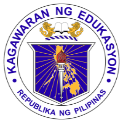 	GRADES 1 to 12	DAILY LESSON LOGSchool:Grade Level:VI	GRADES 1 to 12	DAILY LESSON LOGTeacher:Learning Area:MATHEMATICS	GRADES 1 to 12	DAILY LESSON LOGTeaching Dates and Time:MARCH 9 – 13, 2020 (WEEK 8)Quarter:4TH QUARTERMONDAYTUESDAYWEDNESDAYTHURSDAYFRIDAYI. OBJECTIVESContent StandardsThe learner demonstrates understanding of pie graphs and experimental probability.The learner demonstrates understanding of pie graphs and experimental probability.The learner demonstrates understanding of pie graphs and experimental probability.The learner demonstrates understanding of pie graphs and experimental probability.The learner demonstrates understanding of pie graphs and experimental probability.Performance StandardsThe learner is able to create and interpret representations of data (tables and pie graphs) and apply experimental probability in mathematical problems and real-life situationsThe learner is able to create and interpret representations of data (tables and pie graphs) and apply experimental probability in mathematical problems and real-life situationsThe learner is able to create and interpret representations of data (tables and pie graphs) and apply experimental probability in mathematical problems and real-life situationsThe learner is able to create and interpret representations of data (tables and pie graphs) and apply experimental probability in mathematical problems and real-life situationsThe learner is able to create and interpret representations of data (tables and pie graphs) and apply experimental probability in mathematical problems and real-life situationsLearning Competencies/Objectivesquantifies the phrases “most likely to happen” and “unlikely to happen”.M6SP-IVh-20quantifies the phrases “most likely to happen” and “unlikely to happen”.M6SP-IVh-20performs experiments and records outcomesM6SP-IVh-21performs experiments and records outcomesM6SP-IVh-21Weekly TestLearning Competencies/Objectivesperforms experiments and records outcomesM6SP-IVh-21performs experiments and records outcomesM6SP-IVh-21Weekly TestII. CONTENTQuantifying the phrases “most likely to happen” and likely to happen”.Quantifying the phrases “most likely to happen” and likely to happen”.Performing experiments and records outcomesPerforming experiments and records outcomesWeekly TestLEARNING RESOURCESWeekly TestReferencesWeekly TestTeacher’s GuidesWeekly TestLearner’s Material pagesWeekly TestTextbook PagesWeekly TestAdditional Reference from Learning ResourceWeekly TestOther Learning ResourcesWorkbook in Math 6 p 145Number Smart 6 pp 566-575Workbook in Math 6 p 145Number Smart 6 pp 566-575                    Workbook in Math 6 p 146                    Number Smart 6 pp 566-575                    Workbook in Math 6 p 146                    Number Smart 6 pp 566-575Weekly TestIII. PROCEDURESWeekly TestReviewing previous lesson or presenting the new lessonWhat is a probability?What is your observation of the weather today? Why do you say so?What is the probability of an impossible event?Weekly TestEstablishing a purpose for the lessonShow pictures of children playing outside the house.Show 2 dice to the pupils. Ask, What is the probability that two dice marked 1-6 are rolled, the result will be two 4s?Rolling a die, what is the probability that 7 come out?Rolling a die, what is the probability that 9 come out?Weekly TestPresenting examples/instances of the new lesson Read the story/situation:      One sunny day. The sisters Hanna and Charmagne were playing happily outside. Hanna asked her sister about the probability that it would rain. How should Charmagne answer her sister’s question?Let them discover the results of rolling two dice.It is zero (0) because there’s no side with a number 7.What is your answer? Why do you say so?Can you cite other instances and make a prediction?Weekly TestDiscussing new concepts and practicing new skill #1Event (A) is most likely to happen. We can say the chance of event (A) is high.Event (B) is unlikely to happen. We can say the chance of event (B) is low.Rain is unlikely tonight.The probability of rain tomorrow is 50%.  (1/2)Rain is uncertain tom0orrow, that is, it may or may not rain tomorrow.The probability of rain tomorrow is 90%. (9/10)Rain is likely to come tomorrow night.You notice that 90% is closer to 100%, that is rain is likely to happen.Study some examples on page 335 of textbook, under  Example 1.Original File Submitted and Formatted by DepEd Club Member - visit depedclub.com for more Use a numbers below to find the number of possible outcome for each event.One    two     three    four   Five     six    seven      eightNine    ten1. Pick a number whose name has 4 letters.2. Pick a number whose name has 5 letters.3. Pick a number whose value equals the number of letters in its name.If you toss two dice at the same time there will be 36 possible outcomes on the top faces of the two dice.1. Complete the table and answer the questions that follow. 2. How many of the outcomes in the table add up to an odd number?___3. What is the probability of getting both odd numbers on the top faces? _____4. What is the probability of getting 1. ______5. What is the probability of getting 12?____Activity 1:   You select a marble without looking and then put it back. If you do this 8 times, what is the best prediction possible for the number of times you will pick a marble that is not blue?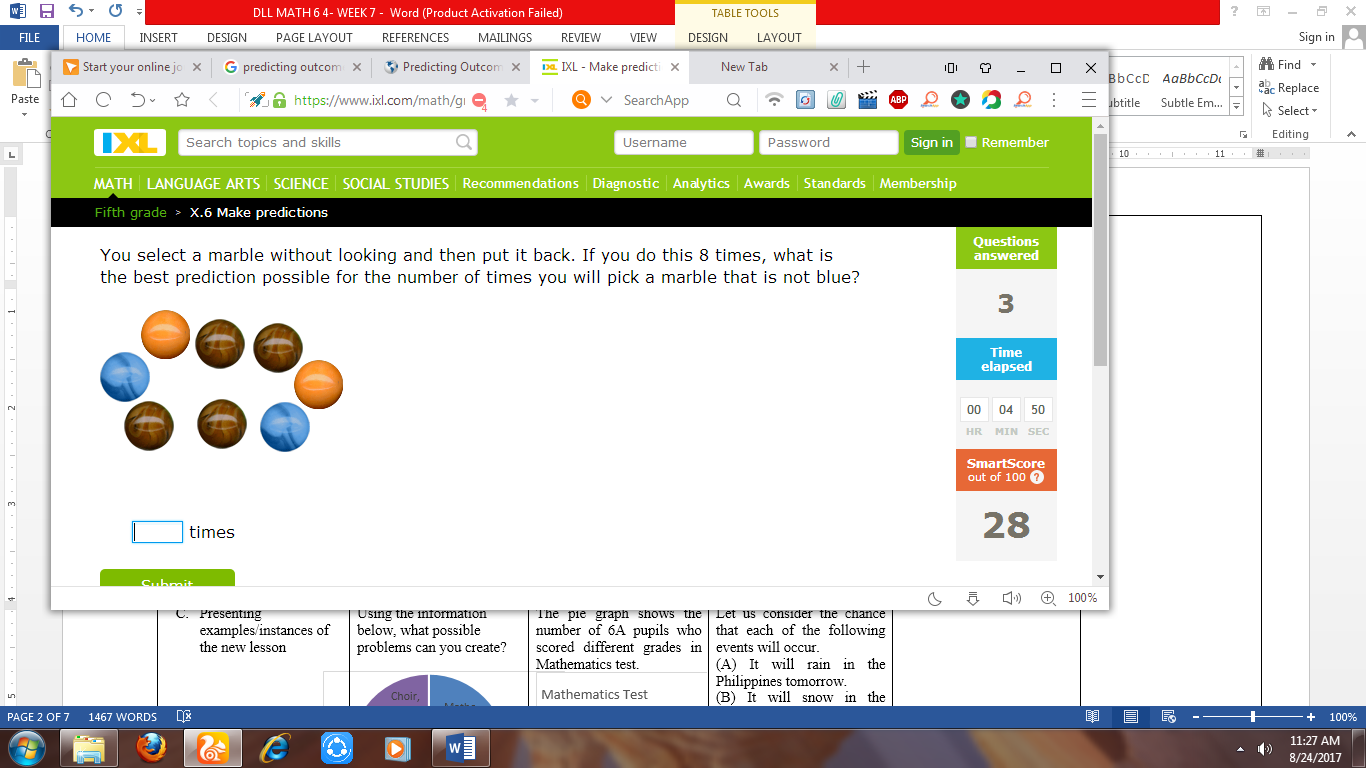 Weekly TestDiscussing new concepts and practicing new skill #2Work by Pair:Solve:1. It was observed in EDSA that 28 cars, 25 buses and 17 trucks passed a certain point on the road per hour. What is the probability that:  a. the next vehicle to pass the street is a car? ____  b. the next vehicle to pass the street is a bus? ____  c. the next is not a car?____Directions: Which of the following situations can be considered as unlikely to happen, likely to happen, equally likely to happen, impossible to happen, or certain to happen? Write your answer on the blank before each number. ______	1. When one is lying down, he is sleeping. ______	2. When the clouds are dark, it will rain. ______	3. If you eat plenty of food, you are healthy. ______	4. A butterfly can fly. ______	5. All mountains have forest. _____	Directions: Study the illustration below then answer the following questions that follow.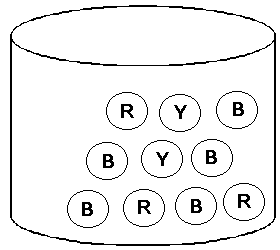 JAR WITH MARBLES1.	What is the probability of picking a yellow marble?2.	What is the probability of picking a red marble?3.	What is the probability of picking a blue marble?4.	What is the probability of picking a yellow and red marble?5.	What is the probability of picking a blue and red marble?6.	What is the probability of picking a yellow and blue marble?  	 Activity 2:     You select a marble without looking and then put it back. If you do this 9 times, what is the best prediction possible for the number of times you will pick a marble that is not brown?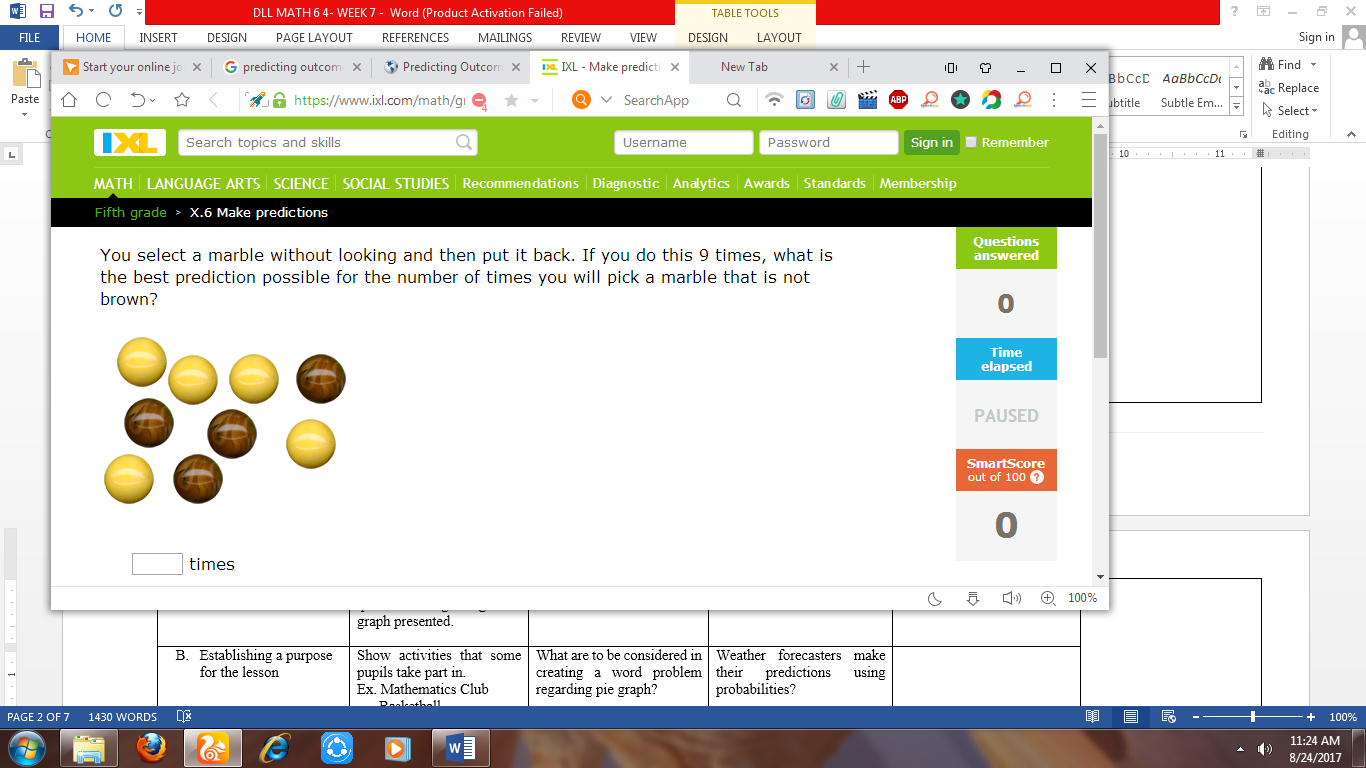 Weekly TestDeveloping mastery (Leads to Formative Assessment)Pair Share:    Two dice marked 1-6 are rolled. Compute for the probability that the result will be a sum of 6.Pair Share:    Toni makes a guess which day on September is Alex’s birthday. Toni knows that Alex’s birthday does not fall on an odd numbered day. What is the probability that Toni will guess the correct day on her first try?Group Activity: Perform the activity and record the result.The numbers 1,2,3,4,5 and 6 are shown as dots on the six faces of a die. If two dice are rolled, find the probabilities.Example: What is the probability of getting the sum of 6?Solution:  P(6)= (1,5),(5,1),(4,2),(2,4),(3,3) =51. P (sum of 4) ____2. P (sum of 7) ____3. P (sum of 2) ____4. P (sum of 5) ____5. P (sum of 9) ____6. P (sum of 12) ___7. P (sum of 13) ___8. P (sum of 3) ____9. P (sum of 10) ___10. P (sum of 1) ___Group Activity: Perform the activity and record the result.     You want to find the probability of getting a “head”. You tossed a fair coin 20 times and record the result on the table.a. What is the theoretical probability of getting a “head”?b. What is the experimental probability of getting a “head”?Weekly TestFinding practical applications of concepts and skills in daily livingOut of 40 pupils of Section Jade of Narra Pilot School, 75% of the pupils are passing the exam. What is the probability of pupils failing the exam? How many are failing?Use the information from the spinner to solve the problems. Use certain, likely, equally likely somewhat likely, or impossible for your answer.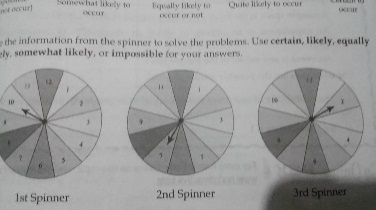 1st            2nd         3rd Spinner      spinner        spinner1. What is the chance of landing on an odd number on 2nd spinner?2.What is the probability of landing on an odd on the 3rd spinner?3. Is it like, unlikely or equally likely to land on an even number on the first spin?4. Lara added a 3 and 9 to the 3rd spinner. What is the probability now of landing on an odd number?5. Luis removed 1,3 and 11 from the 1st spinner. What is the probability now of landing on an even number?A basket contains 5 chicos, 3 atis, 4 mangoes and 6 avocados. If only one fruit, is drawn from the basket, find the probability of the following;1. P (chicos) ___2. P (atis) ____3. P (not mangoes) ___4. P (chicos or mangoes) __5. P (mangoes) ____Refer to ,APPENDIX -AInvestigating Experimental Probability(separate sheet)ACTIVITY 1: Odd or Even SWeekly TestMaking generalizations and abstractions about the lessonHow do you quantify phrases “most likely to happen” and “unlikely to happen”?Probability is a measure of the likelihood that a certain event will occur. It can be expressed as a number from 0 to 1.How will you perform the experimental probability?Do we need to record the outcomes?How will you perform the experimental probability?Do we need to record the outcomes?Weekly TestEvaluating learningSolve:In one bookstore, a saleslady sold 125 notebooks, 150 pencils, and 120 pad papers. Compute for the probability that she will sell a pencil, and the probability that the next item she will sell is not a pencil. ______,_______.Solve:          A catalog store has 6% of its orders returned for a refund. The owner predicts that a new candle will have 812 returns out of the 16,824 sold. Do you agree with this prediction? Explain.Directions: Study the illustration below then answer the following questions that follow.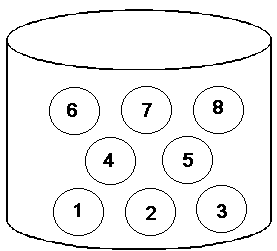 THE CHIPS ARE PLACED IN A JAR AND MIXED1.	What is the probability of picking a chip with an even number?  	2.	What is the probability of picking a chip with an odd number?  	3.	What is the probability of picking a chip with the biggest number?  	4.	What is the probability of picking a chip with the smallest number?5.	What is the probability of picking a chip with a prime number?  	Roll a die 5 times then record the result on the sheet.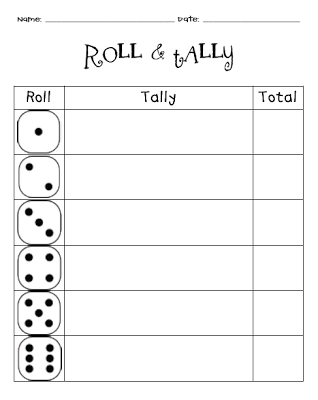 Weekly TestAdditional activities for application or remediationWeekly TestIV. REMARKSWeekly TestV.  REFLECTIONWeekly TestNo. of learners who earned 80% on the formative assessmentWeekly TestNo. of learners who require additional activities for remediationWeekly TestDid the remedial lessons work? No. of learners who have caught up with the lessonWeekly TestNo. of learners who continue to require remediationWeekly TestWhich of my teaching strategies worked well? Why did these work?Weekly TestWhat difficulties did I encounter which my principal or supervisor can help me solve?Weekly TestWhat innovation or localized materials did I use/discover which I wish to share with other teachers? Weekly Test